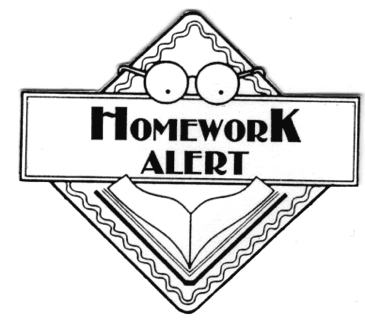 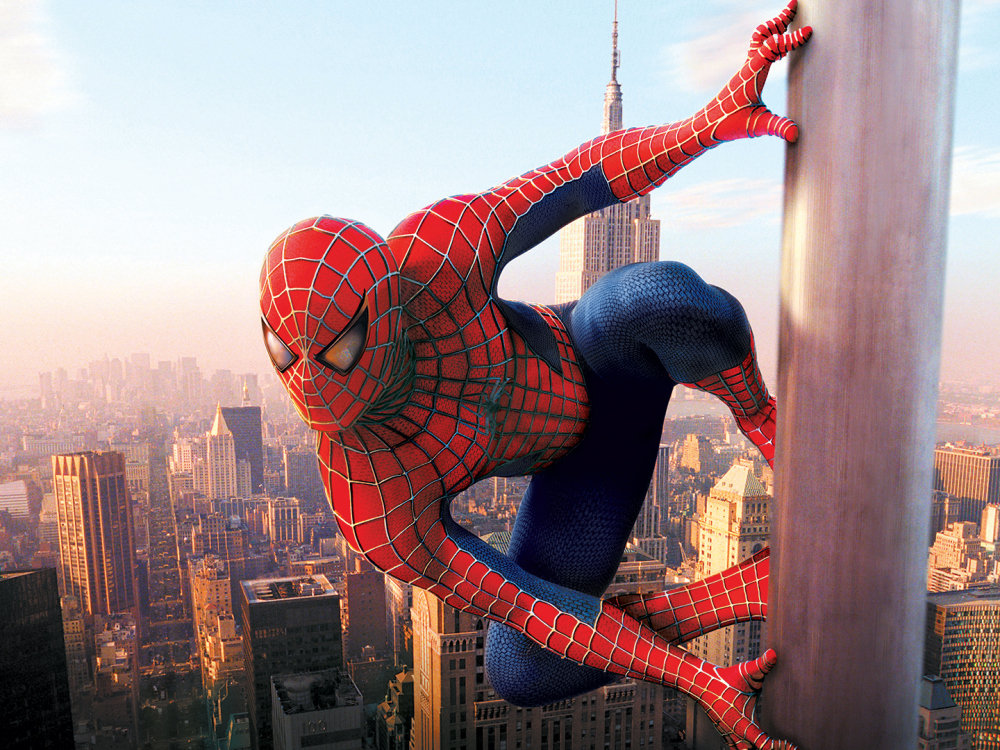 Name: _________________________________	Class: _________________Parent Signature: ___________________________________*Visit our Google Classroom (classroom.google.com) for resources to help with homework and classworkUsername: firstname.lastname@student.tepcharter.orgPassword: firstnamelastname19Example: Kadeem.Gill@student.tepcharter.org 		       KadeemGill19* Click on the “About” section of Google Classroom to access “Esperanza Audiobook”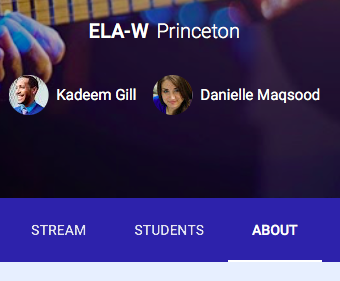 Esperanza Rising Homework Reading CalendarHomework reading is to be done on the evening of the date the pages are listed. For example, on November 23rd, after school, Josuant will go home from TEP and read pages 58-65 in Esperanza.November 2015December 2015You may go ahead but please do not tell your friends what happens in the book. Don’t be a spoiler!Where you see “scene mark” written, it means you are starting or stopping at this symbol on the page number given: ~Unit 3 Vocabulary CalendarNovember 2015December 2015January 2016Fiction Book Summary Form(Earn credit for reading and understanding books this trimester!)Name: _____________________________________	Date_________________________Book Title (Titulo): _____________________________________________________________________Book Author (Autor): ___________________________________________________________________Book RecommendationDirections: Help your classmates choose books they might enjoy more, by writing a recommendation. In the recommendation explain why, in your opinion, they will or will not enjoy reading this book.   Title:____________________________________________________________________Author:_________________________________________________________________Book Genre (Tipo de libro): 				Recommendation (Recomendacion) : ______________________________________________________________________________________________________________________________________________________________________________________________________________________________________________________________________________________________________________________________________________________________________________________________________________________________________________________________________________________________________________________________________________________________________________________________________________________________________________________________________________________________________________________________Favorite Moment, Scene, or Chapter (Su momento favorito): ____________________________________________________________________________________________________________________________________________________________________________________________________________________________________________________________________________________________________________________________________________________________________________________________________________________________________________________________________________________Homework Due Dates(Tarea)Homework Due Dates(Tarea)AssignmentDUE Date: Turn into class on…Read through page 106 in Esperanza RisingComplete Esperanza Summary SheetMonday, November 30thMTWThF16 p1-317  p4-2218 p23-3319 p34-46 (scene mark: ~)20 p46 (scene mark~) –5723 p58-65 (scene mark~)24 p65 (scene mark~) –75 (scene mark~)25 p75 (scene mark~) –9926 – NO SCHOOL27 – NO SCHOOLMTWThFNov 30 p100-106 (scene mark~)1 p106 (scene mark~) –116 (scene mark)2 p116 (scene mark~) – 1203 p121–129 (scene mark~)4 p129(scene mark~)–1387 p139-153 (scene mark~)8 p153 (scene mark~)–161 (scene mark~)9 p161 (scene mark~)–167 (scene mark~)10 p167 (scene mark~)–17811 p179-188 14 p189-19815 p199-21316 p214 –224 17 p225 –23318 p234-247 (scene mark~)21 p247(scene mark~) –25322 p255-262 (Author’s Note)23 24 – NO SCHOOL25 – NO SCHOOLMTWThF2 – NO SCHOOL3 – NO SCHOOL4 – NO SCHOOL5 – NO SCHOOL6 – NO SCHOOL9 – NO SCHOOL10 – NO SCHOOL11 – NO SCHOOL12 – NO SCHOOL13 – NO SCHOOL16 resounding17 – resurrect18 reluctantly19 reputation20 resentfully23 D6 persistent24 pervasive25 perspiration26 – NO SCHOOL27 – NO SCHOOL30 migrateMTWThF1 migrant2.immigrate3 n/a Quiz4 desperate7 despondent8 deportation9 (n/a Quiz Retake)10 humble11 humane14 n/a15 humanity16 efficient17 pungent18 diligent21 prominent22 n/a Quiz23 custom24 – NO SCHOOL25 – NO SCHOOL28 – NO SCHOOL29 – NO SCHOOL30 – NO SCHOOL31 – NO SCHOOLMTWThF1 – NO SCHOOL4 accustomed5 customary6 n/a7 n/a8 n/a Quiz Retake11 customize12 impulsively13 impediment14 immunization15 n/a Cumulative Voc TestSomebody(Characters)In(Setting)Wanted(Motivation) But(Problem)So(Resolution)